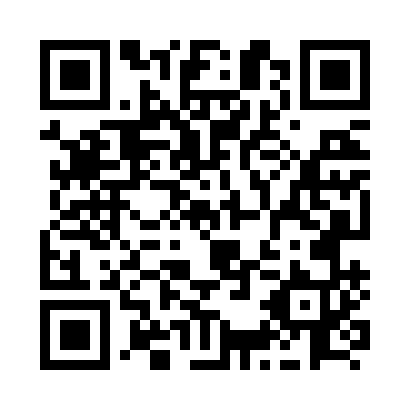 Prayer times for Uffington, Ontario, CanadaMon 1 Apr 2024 - Tue 30 Apr 2024High Latitude Method: Angle Based RulePrayer Calculation Method: Islamic Society of North AmericaAsar Calculation Method: HanafiPrayer times provided by https://www.salahtimes.comDateDayFajrSunriseDhuhrAsrMaghribIsha1Mon5:336:561:205:507:459:092Tue5:316:541:205:517:469:103Wed5:296:531:205:527:489:124Thu5:276:511:205:527:499:135Fri5:256:491:195:537:509:156Sat5:236:471:195:547:529:167Sun5:216:451:195:557:539:188Mon5:186:431:185:567:549:199Tue5:166:421:185:577:559:2110Wed5:146:401:185:587:579:2211Thu5:126:381:185:587:589:2412Fri5:106:361:175:597:599:2613Sat5:086:351:176:008:009:2714Sun5:066:331:176:018:029:2915Mon5:046:311:176:028:039:3116Tue5:026:291:166:038:049:3217Wed5:006:281:166:038:059:3418Thu4:576:261:166:048:079:3519Fri4:556:241:166:058:089:3720Sat4:536:231:156:068:099:3921Sun4:516:211:156:078:109:4022Mon4:496:191:156:078:129:4223Tue4:476:181:156:088:139:4424Wed4:456:161:156:098:149:4625Thu4:436:141:156:108:159:4726Fri4:416:131:146:108:179:4927Sat4:396:111:146:118:189:5128Sun4:376:101:146:128:199:5229Mon4:356:081:146:138:209:5430Tue4:336:071:146:138:229:56